TERMO DE REFERÊNCIA PARA ELABORAÇÃO DO RELATÓRIOTÉCNICOPARALICENÇADEOPERAÇÃO-CLASSE1 ESTAÇÃODE TRATAMENTO DEESGOTOSEste Termo de Referência visa orientar a elaboração de Relatório Técnico para Licença de Operação - RT para empreendimento classificados como 1 e 2 segundo Deliberação Normativa COPAM 213/17, a ser apresentado pelos empreendedores à Secretaria Municipal de Agricultura, Pecuária e Meio Ambiente - SMAPMA, para instruir os processos de licenciamento de Estações de Tratamento de Esgotos.O RT deverá ser elaborado por técnico habilitado, devendo constar no documento - nome, assinatura, registro no respectivo Conselho Profissional e Anotação de Responsabilidade Técnica (ART) - e constituir-se-á das informações obtidas a partir de levantamentos e/ou estudos realizados para elaboração do projeto da estação de tratamento objeto do licenciamento.De acordo com as características e a localização do empreendimento, a SMAPMA poderá solicitar as informações complementares que julgar necessárias para avaliação da proposta e preparação do parecer técnico, bem como dispensar do atendimento às exigências constantes deste documento que, a seu critério, não sejam aplicáveis.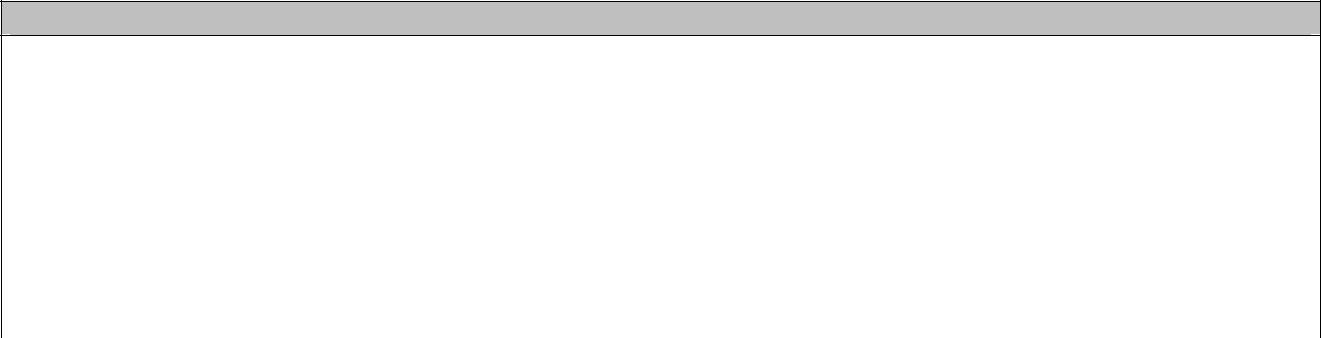 5 CARACTERIZAÇÃO DO EMPREENDIMENTO (apresentar em documento anexo) 1.Titularidadedoterreno,descriçãodascondiçõesdeacessoecaracterizaçãodaáreadeentorno doempreendimento,considerandoousoatualdosolo,adistânciadeaglomeradospopulacionais,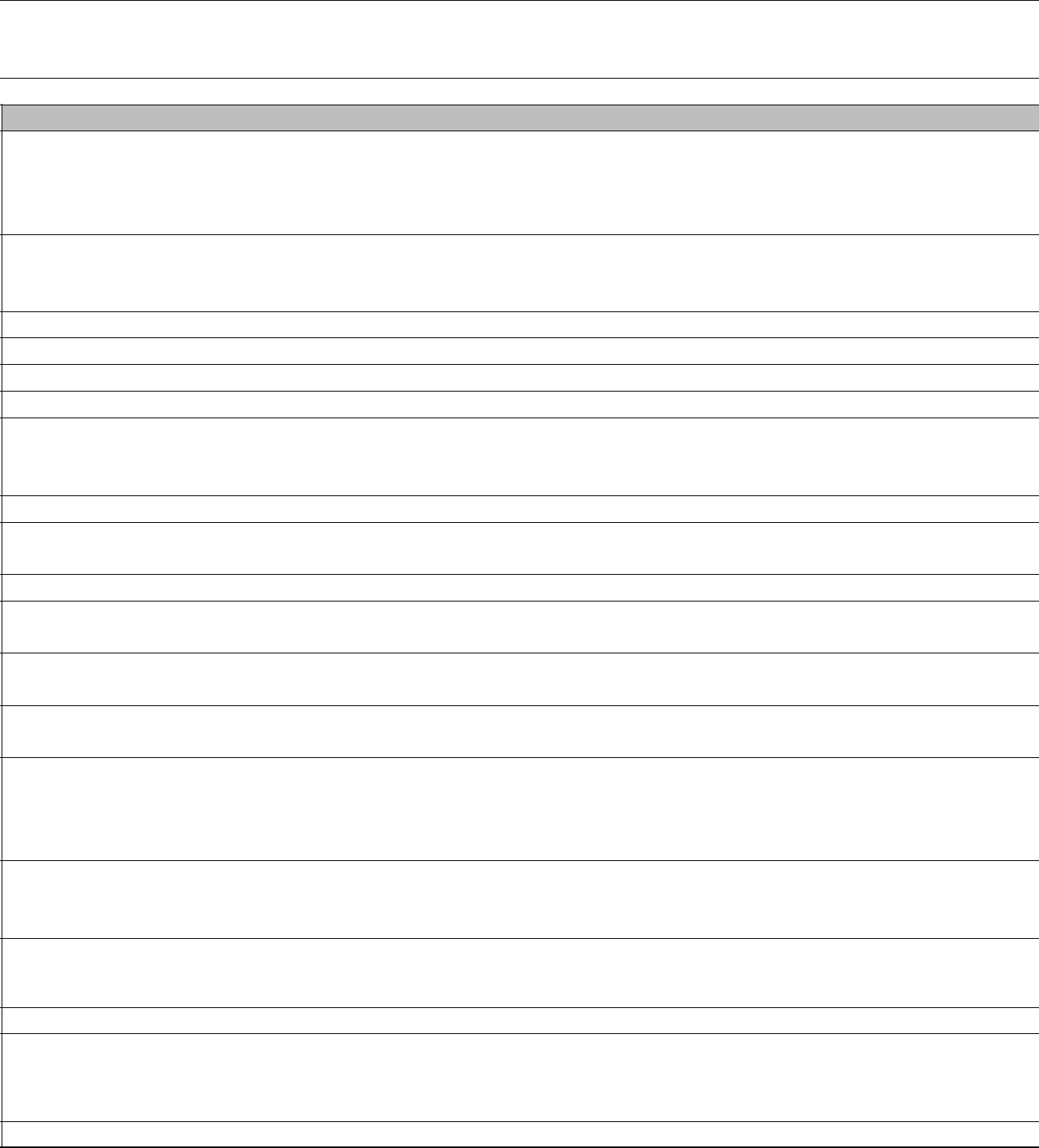 cursosd’água,acoberturavegetal,apresentaçãodoníveldeenchentenocasodaETEselocalizar emáreadeinundação,elevantamentofotográfico.Dadosdesondagem(aceitávelatrado,emalgunscasos)acompanhadodelaudotécnicoe deplantacomalocalizaçãodosfuros,visandoadeterminaçãodoníveldolençolfreáticoeas características dosolo.Descriçãodosistemadeisolamentoda área.Descriçãodasfontesdeabastecimentodeáguaedeenergiaelétricadaunidade.Descrição dos equipamentos previstos, incluindoEPI’s.Informaraáreaeotipodepavimentaçãodoentornodasunidades;Concepção do sistema de tratamento e dimensionamento hidráulico, apresentando as característicastécnicas,taiscomovazão(indicaçãodascontribuiçõesindustriais),eficiência prevista, população atendida e alcance deprojeto.Descriçãodosistemadedrenagemsuperficialdeáguaspluviais.Descriçãodossistemasdetratamentoe/oudisposiçãofinaldosresíduossólidosgeradosno sistema e/oulodo.Caracterizaçãoqualitativaequantitativadaáguadocorporeceptor.EstudodeautodepuraçãodocorporeceptorparaavazãoQ7,10 e,comperfildeODeevolução daDBOparaosdadosatuaisdequalidadedaágua.Informaronúmerodefuncionárioseprocedimentosprevistosparaoperação(manual)e manutençãodaunidade,bemcomoohoráriodefuncionamento.ApresentarmapadelocalizaçãodaáreadestinadaàETEcomidentificaçãodosacessos principais,cursosd’águaeaglomeradospopulacionais(emescalaadequada).Apresentar planta em escala adequada da concepção geral, com identificação das unidades componentesdaETE,dossistemasdetratamentoe/oudisposiçãodelodo,dispositivodeproteção e lançamento do efluente tratado, instalações de apoio, das vias de circulação interna, depósitos para armazenamento demateriais.Apresentar desenhos complementares das unidades de apoio, da drenagem superficial de águas pluviais,dosefluenteslíquidosdasunidadesdeapoio,eproteçãodasmargensdocorporeceptorno ponto de lançamentofinal.Apresentardesenhodoselementosquecompõemopaisagismoeurbanismodaárea,informandoa identificaçãoequantitativodasespéciesutilizadas,asformasdeplantioemanutençãofutura.Apresentar cronograma e estimativa de custos para implantação do empreendimento. 18.Estimativa do movimento de terra ( corte, aterro, empréstimo e bota-fora) previsto para a execução da ETE, com caracterização das áreas de empréstimo e bota-fora, assim como as medidas de controleambientalpararecuperaçãodestasáreas.19. Apresentar plano de monitoramento da unidade.1.6 Município:1.7 Distrito:1.8 CEP:1.9 Caixa Postal:1.10 e-mail:1.10 e-mail:1.11 Telefone:1.12 Fax:1.12 Fax:2IDENTIFICAÇÃODOEMPREENDIMENTOEMPREENDIMENTOASERLICENCIADO2.1 Nome:2.1 Nome:2.1 Nome:2.1 Nome:2.1 Nome:2.1 Nome:2.1 Nome:2.1 Nome:2.1 Nome:2.2 Atividade2.2 Atividade2.2 Atividade2.2 Atividade2.2 Atividade2.2 Atividade2.2 Atividade2.2 Atividade2.2 Atividade2.3 Endereço (Rua, Av., no, Rodovia, km, Bairro, complemento):2.3 Endereço (Rua, Av., no, Rodovia, km, Bairro, complemento):2.3 Endereço (Rua, Av., no, Rodovia, km, Bairro, complemento):2.3 Endereço (Rua, Av., no, Rodovia, km, Bairro, complemento):2.3 Endereço (Rua, Av., no, Rodovia, km, Bairro, complemento):2.3 Endereço (Rua, Av., no, Rodovia, km, Bairro, complemento):2.3 Endereço (Rua, Av., no, Rodovia, km, Bairro, complemento):2.3 Endereço (Rua, Av., no, Rodovia, km, Bairro, complemento):2.3 Endereço (Rua, Av., no, Rodovia, km, Bairro, complemento):2.4 Município:2.4 Município:2.4 Município:2.4 Município:2.5 Distrito:2.5 Distrito:2.5 Distrito:2.5 Distrito:2.6 CEP:2.7 Caixa Postal:2.7 Caixa Postal:2.7 Caixa Postal:2.7 Caixa Postal:2.8 e-mail:2.8 e-mail:2.8 e-mail:2.8 e-mail:2.8 e-mail:2.9 Telefone:2.9 Telefone:2.9 Telefone:2.9 Telefone:2.10 Fax:2.10 Fax:2.10 Fax:2.10 Fax:2.10 Fax:2.10–Coordenadasgeográficasdelocalizaçãodoempreendimento: Latitude:Longitude:2.10–Coordenadasgeográficasdelocalizaçãodoempreendimento: Latitude:Longitude:2.10–Coordenadasgeográficasdelocalizaçãodoempreendimento: Latitude:Longitude:2.10–Coordenadasgeográficasdelocalizaçãodoempreendimento: Latitude:Longitude:2.10–Coordenadasgeográficasdelocalizaçãodoempreendimento: Latitude:Longitude:2.10–Coordenadasgeográficasdelocalizaçãodoempreendimento: Latitude:Longitude:2.10–Coordenadasgeográficasdelocalizaçãodoempreendimento: Latitude:Longitude:2.10–Coordenadasgeográficasdelocalizaçãodoempreendimento: Latitude:Longitude:2.10–Coordenadasgeográficasdelocalizaçãodoempreendimento: Latitude:Longitude:2.11 Bacia hidrográfica:2.11 Bacia hidrográfica:2.11 Bacia hidrográfica:2.11 Bacia hidrográfica:2.11 Bacia hidrográfica:2.11 Bacia hidrográfica:2.11 Bacia hidrográfica:2.11 Bacia hidrográfica:2.11 Bacia hidrográfica:2.12 Sub-bacia hidrográfica:2.12 Sub-bacia hidrográfica:2.12 Sub-bacia hidrográfica:2.12 Sub-bacia hidrográfica:2.12 Sub-bacia hidrográfica:2.12 Sub-bacia hidrográfica:2.12 Sub-bacia hidrográfica:2.12 Sub-bacia hidrográfica:2.12 Sub-bacia hidrográfica:2.13 Curso d’água mais próximo:2.13 Curso d’água mais próximo:2.13 Curso d’água mais próximo:2.13 Curso d’água mais próximo:2.13 Curso d’água mais próximo:2.13 Curso d’água mais próximo:2.13 Curso d’água mais próximo:2.13 Curso d’água mais próximo:2.13 Curso d’água mais próximo:2.14 Localizado em área de interesse ambiental?2.14 Localizado em área de interesse ambiental?2.14 Localizado em área de interesse ambiental?2.14 Localizado em área de interesse ambiental?2.14 Localizado em área de interesse ambiental?2.14 Localizado em área de interesse ambiental?2.14 Localizado em área de interesse ambiental?2.14 Localizado em área de interesse ambiental?2.14 Localizado em área de interesse ambiental?2.15 Localizado a menos de 10 Km de Unidade de Conservação?( ) SIM (Apresentar cópia da autorização do órgão responsável pela administração da unidade de conservação).( ) NÃO.2.15 Localizado a menos de 10 Km de Unidade de Conservação?( ) SIM (Apresentar cópia da autorização do órgão responsável pela administração da unidade de conservação).( ) NÃO.2.15 Localizado a menos de 10 Km de Unidade de Conservação?( ) SIM (Apresentar cópia da autorização do órgão responsável pela administração da unidade de conservação).( ) NÃO.2.15 Localizado a menos de 10 Km de Unidade de Conservação?( ) SIM (Apresentar cópia da autorização do órgão responsável pela administração da unidade de conservação).( ) NÃO.2.15 Localizado a menos de 10 Km de Unidade de Conservação?( ) SIM (Apresentar cópia da autorização do órgão responsável pela administração da unidade de conservação).( ) NÃO.2.15 Localizado a menos de 10 Km de Unidade de Conservação?( ) SIM (Apresentar cópia da autorização do órgão responsável pela administração da unidade de conservação).( ) NÃO.2.15 Localizado a menos de 10 Km de Unidade de Conservação?( ) SIM (Apresentar cópia da autorização do órgão responsável pela administração da unidade de conservação).( ) NÃO.2.15 Localizado a menos de 10 Km de Unidade de Conservação?( ) SIM (Apresentar cópia da autorização do órgão responsável pela administração da unidade de conservação).( ) NÃO.2.15 Localizado a menos de 10 Km de Unidade de Conservação?( ) SIM (Apresentar cópia da autorização do órgão responsável pela administração da unidade de conservação).( ) NÃO.2.16 Em caso positivo, informar a denominação:2.16 Em caso positivo, informar a denominação:2.16 Em caso positivo, informar a denominação:2.16 Em caso positivo, informar a denominação:2.16 Em caso positivo, informar a denominação:2.16 Em caso positivo, informar a denominação:2.16 Em caso positivo, informar a denominação:2.16 Em caso positivo, informar a denominação:2.16 Em caso positivo, informar a denominação:IDENTIFICAÇÃO DOS RESPONSÁVEISIDENTIFICAÇÃO DOS RESPONSÁVEISIDENTIFICAÇÃO DOS RESPONSÁVEISIDENTIFICAÇÃO DOS RESPONSÁVEIS3.1 Responsável legal pelo empreendimento3.1 Responsável legal pelo empreendimento3.1 Responsável legal pelo empreendimento3.1 Responsável legal pelo empreendimento3.1 Responsável legal pelo empreendimento3.1 Responsável legal pelo empreendimento3.1 Responsável legal pelo empreendimento3.1.1 Nome:3.1.1 Nome:3.1.1 Nome:3.1.2 Cargo:3.1.2 Cargo:3.1.2 Cargo:3.1.2 Cargo:3.1.3 Formação profissional:3.1.3 Formação profissional:3.1.3 Formação profissional:3.1.3 Formação profissional:3.1.3 Formação profissional:3.1.3 Formação profissional:3.1.3 Formação profissional:3.1.4 Nº de registro:3.1.4 Nº de registro:3.1.4 Nº de registro:3.1.4 Nº de registro:3.1.4 Nº de registro:3.1.4 Nº de registro:3.1.4 Nº de registro:3.1.5 Telefone:3.1.5 Telefone:3.1.5 Telefone:3.1.6 e-mail:3.1.6 e-mail:3.1.6 e-mail:3.1.6 e-mail:3.2 Responsável técnico pela elaboração do RT / projeto executivo3.2 Responsável técnico pela elaboração do RT / projeto executivo3.2 Responsável técnico pela elaboração do RT / projeto executivo3.2 Responsável técnico pela elaboração do RT / projeto executivo3.2 Responsável técnico pela elaboração do RT / projeto executivo3.2 Responsável técnico pela elaboração do RT / projeto executivo3.2 Responsável técnico pela elaboração do RT / projeto executivo3.2.1 Nome:3.2.1 Nome:3.2.1 Nome:3.2.1 Nome:3.2.1 Nome:3.2.1 Nome:3.2.1 Nome:3.2.2 Formação profissional:3.2.2 Formação profissional:3.2.2 Formação profissional:3.2.2 Formação profissional:3.2.2 Formação profissional:3.2.2 Formação profissional:3.2.2 Formação profissional:3.2.3 Nº de registro:3.2.3 Nº de registro:3.2.3 Nº de registro:3.2.3 Nº de registro:3.2.3 Nº de registro:3.2.3 Nº de registro:3.2.3 Nº de registro:3.1.4 Telefone:3.1.4 Telefone:3.1.4 Telefone:3.1.5 e-mail:3.1.5 e-mail:3.1.5 e-mail:3.1.5 e-mail:3.3 Assinaturas3.3 Assinaturas3.3 Assinaturas3.3 Assinaturas3.3 Assinaturas3.3 Assinaturas3.3 AssinaturasResponsável legal pelo empreendimento:Responsável legal pelo empreendimento:Responsável legal pelo empreendimento:Responsável legal pelo empreendimento:Responsável legal pelo empreendimento:Responsável legal pelo empreendimento:Data:Responsável técnico pela elaboração do RT / projeto executivo:Responsável técnico pela elaboração do RT / projeto executivo:Responsável técnico pela elaboração do RT / projeto executivo:Responsável técnico pela elaboração do RT / projeto executivo:Responsável técnico pela elaboração do RT / projeto executivo:Responsável técnico pela elaboração do RT / projeto executivo:Data:4 CARACTERIZAÇÃO DO MUNICÍPIO4 CARACTERIZAÇÃO DO MUNICÍPIO4 CARACTERIZAÇÃO DO MUNICÍPIO4 CARACTERIZAÇÃO DO MUNICÍPIO4.1 População (habitantes):4.1 População (habitantes):4.1 População (habitantes):4.1 População (habitantes):4.1 População (habitantes):4.1 População (habitantes):4.1 População (habitantes):4.1 População (habitantes):4.1.1 Total (IBGE):4.1.2 Urbana IBGE):4.1.2 Urbana IBGE):4.1.2 Urbana IBGE):4.1.3 População atendida (%):4.1.3 População atendida (%):4.1.3 População atendida (%):4.1.3 População atendida (%):4.2 Localização (região):4.2 Localização (região):4.2 Localização (região):4.2 Localização (região):4.2 Localização (região):4.2 Localização (região):4.2 Localização (região):4.2 Localização (região):4.3 Área:4.3 Área:4.3 Área:4.3 Área:4.3 Área:4.3 Área:4.3 Área:4.3 Área:4.4 Principais atividades econômicas:4.4 Principais atividades econômicas:4.4 Principais atividades econômicas:4.4 Principais atividades econômicas:4.4 Principais atividades econômicas:4.4 Principais atividades econômicas:4.4 Principais atividades econômicas:4.4 Principais atividades econômicas:4.5 Relevo:4.5 Relevo:4.5 Relevo:4.5 Relevo:4.5 Relevo:4.5 Relevo:4.5 Relevo:4.5 Relevo:4.6 Clima:4.6 Clima:4.7 Temperatura média anual4.7 Temperatura média anual4.7 Temperatura média anual4.8 Índice pluviométrico médioanual:4.8 Índice pluviométrico médioanual:4.8 Índice pluviométrico médioanual:4.9 Bacia hidrográfica e principais cursos d’água:4.9 Bacia hidrográfica e principais cursos d’água:4.9 Bacia hidrográfica e principais cursos d’água:4.9 Bacia hidrográfica e principais cursos d’água:4.9 Bacia hidrográfica e principais cursos d’água:4.9 Bacia hidrográfica e principais cursos d’água:4.9 Bacia hidrográfica e principais cursos d’água:4.9 Bacia hidrográfica e principais cursos d’água:4.10 Sistema de abastecimento de água:4.10 Sistema de abastecimento de água:4.10 Sistema de abastecimento de água:4.10 Sistema de abastecimento de água:4.10 Sistema de abastecimento de água:4.10 Sistema de abastecimento de água:4.10 Sistema de abastecimento de água:4.10 Sistema de abastecimento de água:4.10.1 Órgão responsável:4.10.1 Órgão responsável:4.10.1 Órgão responsável:4.10.2 População atendida (%):4.10.2 População atendida (%):4.10.2 População atendida (%):4.10.2 População atendida (%):4.10.2 População atendida (%):4.10.3 Tipo de captação / localização4.10.3 Tipo de captação / localização4.10.3 Tipo de captação / localização4.10.3 Tipo de captação / localização4.10.3 Tipo de captação / localização4.10.3 Tipo de captação / localização4.10.3 Tipo de captação / localização4.10.3 Tipo de captação / localização4.11 Sistema de esgotamento sanitário:4.11 Sistema de esgotamento sanitário:4.11 Sistema de esgotamento sanitário:4.11 Sistema de esgotamento sanitário:4.11 Sistema de esgotamento sanitário:4.11 Sistema de esgotamento sanitário:4.11 Sistema de esgotamento sanitário:4.11 Sistema de esgotamento sanitário:4.11.1 Órgão responsável:4.11.1 Órgão responsável:4.11.1 Órgão responsável:4.11.2 População atendida (%):4.11.2 População atendida (%):4.11.2 População atendida (%):4.11.2 População atendida (%):4.11.2 População atendida (%):4.11.3 Tipo de tratamento / localização:4.11.3 Tipo de tratamento / localização:4.11.3 Tipo de tratamento / localização:4.11.4 Extensão da rede (Km):4.11.4 Extensão da rede (Km):4.11.4 Extensão da rede (Km):4.11.4 Extensão da rede (Km):4.11.4 Extensão da rede (Km):4.12 Sistema de limpeza urbana:4.12 Sistema de limpeza urbana:4.12.1 Órgão responsável:4.12.2 População atendida (%):4.12.3 Quantidade coletada (ton/dia.):4.12.4 Tipo de resíduos coletados:4.12.5 Tipo de coleta, freqüência, horários:4.12.5 Tipo de coleta, freqüência, horários:Equipamentosutilizados(descreverdeformasucintaosveículosutilizados,quantidade,estadode conservaçãodosmesmosenúmerodeviagensrealizadasdiariamente):Destinaçãofinal(depósitodelixo,condiçõesdeoperação,etc)Equipamentosutilizados(descreverdeformasucintaosveículosutilizados,quantidade,estadode conservaçãodosmesmosenúmerodeviagensrealizadasdiariamente):Destinaçãofinal(depósitodelixo,condiçõesdeoperação,etc)